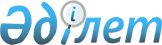 Т.Рысқұлов аудандық мәслихатының 2020 жылдың 23 желтоқсандағы №64-5 "2021-2023 жылдарға арналған аудандық бюджет туралы" шешіміне өзгерістер енгізу туралыЖамбыл облысы Жуалы аудандық мәслихатының 2021 жылғы 28 қыркүйектегі № 9-4 шешімі. Қазақстан Республикасының Әділет министрлігінде 2021 жылғы 8 қазанда № 24684 болып тіркелді
      Т.Рысқұлов аудандық мәслихаты ШЕШТІ:
      1. Т.Рысқұлов аудандық мәслихатының "2021-2023 жылдарға арналған аудандық бюджет туралы" 2020 жылғы 23 желтоқсандағы №64-5 шешіміне (Нормативтік құқықтық актілердің мемлекеттік тіркеу тізілімінде №4876 болып тіркелген) мынадай өзгерістер енгізілсін:
      1-тармақ жаңа редакцияда жазылсын:
      "1. 2021-2023 жылдарға арналған аудандық бюджет тиісінше осы шешімге 1, 2 және 3- қосымшаларға сәйкес, оның ішінде 2021 жылға мынадай көлемдерде бекітілсін:
      1) кірістер - 17966139 мың теңге;
      салықтық түсімдер -3438634 мың теңге;
      салықтық емес түсімдер -32177 мың теңге;
      негізгі капиталды сатудан түсетін түсімдер - 5608 мың теңге;
      трансферттер түсімі -14489720 мың теңге;
      2) шығындар -18303723 мың теңге;
      3) таза бюджеттік кредиттеу -102911 мың теңге;
      бюджеттік кредиттер -157518 мың теңге;
      бюджеттік кредиттерді өтеу -54607 мың теңге;
      4) қаржы активтерімен операциялар бойынша сальдо - -34107 мың теңге;
      қаржы активтерін сатып алу - 0 мың теңге;
      мемлекеттің қаржы активтерін сатудан түсетін түсімдер - 34107 мың теңге;
      5) бюджет тапшылығы (профициті) - -406388 мың теңге;
      6) бюджет тапшылығын қаржыландыру (профицитін пайдалану) -406388 мың теңге;
      қарыздар түсімі - 157518 мың теңге;
      қарыздарды өтеу - 54607 мың теңге;
      бюджет қаражатының пайдаланылатын қалдықтары - 303477 мың теңге.";
      көрсетілген шешімнің 1-қосымшасы осы шешімнің қосымшасына сәйкес жаңа редакцияда жазылсын.
      2. Осы шешім 2021 жылдың 1 қаңтарынан бастап қолданысқа енгізіледі. 2021 жылға арналған аудандық бюджет
					© 2012. Қазақстан Республикасы Әділет министрлігінің «Қазақстан Республикасының Заңнама және құқықтық ақпарат институты» ШЖҚ РМК
				
      Мәслихат хатшысы 

Е. Абуталипов
Т.Рысқұлов аудандық 
мәслихаттың 2021 жылғы 28 
қыркүйектегі № 9-4
шешіміне қосымшаТ.Рысқұлов аудандық 
мәслихаттың 2020 жылғы 23 
желтоқсандағы №64-5 шешіміне 
1 қосымша
Санаты
Санаты
Кірістер атауы 
сомасы, мың теңге
Сыныбы
Сыныбы
Сыныбы
сомасы, мың теңге
Ішкі сыныбы
Ішкі сыныбы
сомасы, мың теңге
1
2
3
4
I. КІРІСТЕР
17966139
1
Салықтық түсімдер
3438634
01
Табыс салығы
597502
1
Корпоративтік табыс салығы
110072
2
Жеке табыс салығы
487430
03
Әлеуметтік салық
421008
1
Әлеуметтік салық
421008
04
Меншікке салынатын салықтар
2391614
1
Мүлікке салынатын салықтар
2363293
3
Жер салығы
1769
4
Көлік құралдарына салынатын салық
26140
5
Бірыңғай жер салығы
412
05
Тауарларға, жұмыстарға және қызметтерге салынатын ішкі салықтар
18165
2
Акциздер
5094
3
Табиғи және басқа да ресурстарды пайдаланғаны үшiн түсетiн түсiмдер
6856
4
Кәсіпкерлік және кәсіби қызметті жүргізгені үшін алынатын алымдар
6215
08
Заңдық мәнді іс-әрекеттерді жасағаны және (немесе) оған уәкілеттігі бар мемлекеттік органдар немесе лауазымды адамдар құжаттар бергені үшін алынатын міндетті төлемдер
10345
1
Мемлекеттік баж
10345
2
Салықтық емес түсімдер
32177
01
Мемлекеттік меншіктен түсетін кірістер
23612
1
Мемлекеттік кәсіпорындардың таза кірісі бөлігінің түсімдері
112
5
Мемлекет меншігіндегі мүлікті жалға беруден түсетін кірістер
787
7
Мемлекеттік бюджеттен берілген кредиттер бойынша сыйақылар
91
9
Мемлекет меншігінен түсетін басқа да кірістер
22622
03
Мемлекеттік бюджеттен қаржыландырылатын мемлекеттік мекемелер ұйымдастыратын мемлекеттік сатып алуды өткізуден түсетін ақшаның түсімі
1000
1
Мемлекеттік бюджеттен қаржыландырылатын мемлекеттік мекемелер ұйымдастыратын мемлекеттік сатып алуды өткізуден түсетін ақша түсімдері
1000
04
Мемлекеттік бюджеттен қаржыландырылатын, сондай-ақ Қазақстан Республикасы Ұлттық Банкінің бюджетінен (шығыстар сметасынан) ұсталатын және қаржыландырылатын мемлекеттік мекемелер салатын айыппұлдар, өсімпұлдар, санкциялар, өндіріп алулар
290
1
Мұнай секторы ұйымдарынан түсетін түсімдерді қоспағанда, мемлекеттік бюджеттен қаржыландырылатын, сондай-ақ Қазақстан Республикасы Ұлттық Банкінің бюджетінен (шығыстар сметасынан) ұсталатын және қаржыландырылатын мемлекеттік мекемелер салатын айыппұлдар, өсімпұлдар, санкциялар, өндіріп алулар
290
06
Өзге де салықтық емес түсімдер
7275
1
Өзге де салықтық емес түсімдер
7275
3
Негізгі капиталды сатудан түсетін түсімдер
5608
03
Жерді және материалдық емес активтерді сату
5608
1
Жерді сату
5608
4
Трансферттердің түсімдері
14489720
02
Мемлекеттік басқарудың жоғары тұрған органдарынан түсетін трансферттер
14489720
2
Облыстық бюджеттен түсетін трансферттер
14489720
Шығыстар атауы
Функционалдық топ

Бюджеттік бағдарламалардың әкімшісі 

Бағдарлама
Функционалдық топ

Бюджеттік бағдарламалардың әкімшісі 

Бағдарлама
Функционалдық топ

Бюджеттік бағдарламалардың әкімшісі 

Бағдарлама
Функционалдық топ

Бюджеттік бағдарламалардың әкімшісі 

Бағдарлама
сомасы, мың теңге
1
2
3
4
II.ШЫҒЫНДАР
18303723
01
Жалпы сипаттағы мемлекеттік қызметтер 
1220081
112
Аудан (облыстық маңызы бар қала) мәслихатының аппараты
30439
001
Аудан (облыстық маңызы бар қала) мәслихатының қызметін қамтамасыз ету жөніндегі қызметтер
30439
122
Аудан (облыстық маңызы бар қала) әкімінің аппараты
167137
001
Аудан (облыстық маңызы бар қала) әкімінің қызметін қамтамасыз ету жөніндегі қызметтер
164388
003
Мемлекеттік органның күрделі шығыстары
2749
452
Ауданның (облыстық маңызы бар қаланың) қаржы бөлімі
947321
001
Ауданның (облыстық маңызы бар қаланың) бюджетін орындау және коммуналдық меншігін басқару
34603
003
Салық салу мақсатында мүлікті бағалауды жүргізу
1509
010
Жекешелендіру, коммуналдық меншікті басқару,жекешелендіруден кейінгі қызмет және осыған байланысты дауларды реттеу 
260
018
Мемлекеттік органның күрделі шығыстары
502
028
Коммуналдық меншікке мүлікті сатып алу
23000
113
Төменгі тұрған бюджеттерге берілетін нысаналы ағымдағы трансферттер есебінен
887447
453
Ауданның (облыстық маңызы бар қаланың) экономика және бюджеттік жоспарлау бөлімі
28676
001
Экономикалық саясатты, мемлекеттік жоспарлау жүйесін қалыптастыру және дамыту саласындағы мемлекеттік саясатты іске асыру жөніндегі қызметтер
28196
004
Мемлекеттік органның күрделі шығыстары
480
458
Ауданның (облыстық маңызы бар қаланың) тұрғын үй-коммуналдық шаруашылығы, жолаушылар көлігі және автомобиль жолдары бөлімі
30744
001
Жергілікті деңгейде тұрғын үй-коммуналдық шаруашылығы, жолаушылар көлігі және автомобиль жолдары саласындағы мемлекеттік саясатты іске асыру жөніндегі қызметтер
30744
494
Ауданның (облыстық маңызы бар қаланың) кәсіпкерлік және өнеркәсіп бөлімі
15764
001
Жергілікті деңгейде кәсіпкерлікті және өнеркәсіпті дамыту саласындағы мемлекеттік саясатты іске асыру жөніндегі қызметтер
15279
003
Мемлекеттік органның күрделі шығыстары
485
02
Қорғаныс
17608
122
Аудан (облыстық маңызы бар қала) әкімінің аппараты
6240
005
Жалпыға бірдей әскери міндетті атқару шеңберіндегі іс-шаралар
6240
122
Аудан (облыстық маңызы бар қала) әкімінің аппараты
11368
006
Аудан (облыстық маңызы бар қала) ауқымындағы төтенше жағдайлардың алдын алу және оларды жою
0
007
Аудандық (қалалық) ауқымдағы дала өрттерінің, сондай-ақ мемлекеттік өртке қарсы қызмет органдары құрылмаған елді мекендерде өрттердің алдын алу және оларды сөндіру жөніндегі іс-шаралар
11368
03
Қоғамдық тәртіп, қауіпсіздік, құқықтық, сот, қылмыстық-атқару қызметі
8441
458
Ауданның (облыстық маңызы бар қаланың) тұрғын үй-коммуналдық шаруашылығы, жолаушылар көлігі және автомобиль жолдары бөлімі
8441
021
Елді мекендерде жол қозғалысы қауіпсіздігін қамтамасыз ету
8441
06
Әлеуметтік көмек және әлеуметтік қамсыздандыру
1549331
451
Ауданның (облыстық маңызы бар қаланың) жұмыспен қамту және әлеуметтік бағдарламалар бөлімі
491648
005
Мемлекеттік атаулы әлеуметтік көмек
491648
451
Ауданның (облыстық маңызы бар қаланың) жұмыспен қамту және әлеуметтік бағдарламалар бөлімі
910245
002
Жұмыспен қамту бағдарламасы
629038
004
Ауылдық жерлерде тұратын денсаулық сақтау, білім беру, әлеуметтік қамтамасыз ету, мәдениет, спорт және ветеринар мамандарына отын сатып алуға Қазақстан Республикасының заңнамасына сәйкес әлеуметтік көмек көрсету
40897
006
Тұрғын үйге көмек көрсету
536
007
Жергілікті өкілетті органдардың шешімі бойынша мұқтаж азаматтардың жекелеген топтарына әлеуметтік көмек 
36179
010
Үйден тәрбиеленіп оқытылатын мүгедек балаларды материалдық қамтамасыз ету
4185
014
Мұқтаж азаматтарға үйде әлеуметтiк көмек көрсету
58087
017
Оңалтудың жеке бағдарламасына сәйкес мұқтаж мүгедектерді міндетті гигиеналық құралдармен қамтамасыз ету, қозғалуға киындығы бар бірінші топтағы мүгедектерге жеке көмекшінің және есту бойынша мүгедектерге қолмен көрсететін тіл маманының қызметтерін ұсыну
67030
023
Жұмыспен қамту орталықтарының қызметін қамтамасыз ету
74293
451
Ауданның (облыстық маңызы бар қаланың) жұмыспен қамту және әлеуметтік бағдарламалар бөлімі
147438
001
Жергілікті деңгейде халық үшін әлеуметтік бағдарламаларды жұмыспен қамтуды қамтамасыз етуді іске асыру саласындағы мемлекеттік саясатты іске асыру жөніндегі қызметтер
51742
011
Жәрдемақыларды және басқа да әлеуметтік төлемдерді есептеу, төлеу мен жеткізу бойынша қызметтерге ақы төлеу
12703
021
Мемлекеттік органның күрделі шығыстары 
350
050
Қазақстан Республикасында мүгедектердің құқықтарын қамтамасыз етуге және өмір сүру сапасын жақсарту
22327
054
Үкіметтік емес ұйымдарда мемлекеттік әлеуметтік тапсырысты орналастыру
50722
067
Ведомстволық бағыныстағы мемлекеттік мекемелер мен ұйымдардың күрделі шығыстары
270
113
Төменгі тұрған бюджеттерге берілетін нысаналы ағымдағы трансферттер
9324
07
Тұрғын үй-коммуналдық шаруашылық
2712883
466
Ауданның (облыстық маңызы бар қаланың) сәулет, қала құрылысы және құрылыс бөлімі
1604912
003
Коммуналдық тұрғын үй қорының тұрғын үйін жобалау және (немесе) салу, реконструкциялау
867583
004
Инженерлік-коммуникациялық инфрақұрылымды жобалау, дамыту және (немесе) жайластыру
737329
458
Ауданның (облыстық маңызы бар қаланың) тұрғын үй-коммуналдық шаруашылығы, жолаушылар көлігі және автомобиль жолдары бөлімі
1107971
012
Сумен жабдықтау және су бұру жүйесінің жұмыс істеуі
72160
027
Ауданның (облыстық маңызы бар қаланың) коммуналдық меншігіндегі газ жүйелерін қолдануды ұйымдастыру
2228
029
Сумен жабдықтау және су бұру жүйелерін дамыту
997907
015
Елді мекендердегі көшелерді жарықтандыру
9532
016
Елдi мекендердiң санитариясын қамтамасыз ету
562
018
Елді мекендерді абаттандыру және көгалдандыру
25582
08
Мәдениет, спорт, туризм және ақпараттық кеңістік
705042
455
Ауданның (облыстық маңызы бар қаланың) мәдениет және тілдерді дамыту бөлімі
285957
003
Мәдени-демалыс жұмысын қолдау
285957
466
Ауданның (облыстық маңызы бар қаланың) сәулет, қала құрылысы және құрылыс бөлімі
27911
011
Мәдениет объектілерін дамыту
27911
465
Ауданның (облыстық маңызы бар қаланың) дене шынықтыру және спорт бөлімі 
76214
001
Жергілікті деңгейде дене шынықтыру және спорт саласындағы мемлекеттік саясатты іске асыру жөніндегі қызметтер
13078
006
Ауданның (облыстық маңызы бар қаланың) деңгейдегі спорттық жарыстар
47025
007
Әртүрлi спорт түрлерi бойынша аудан (облыстық маңызы бар қала) құрама командаларының мүшелерiн дайындау және олардың облыстық спорт жарыстарына қатысуы
11901
032
Ведомстволық бағыныстағы мемлекеттік мекемелер мен ұйымдардың күрделі шығыстары
4210
466
Ауданның (облыстық маңызы бар қаланың) сәулет, қала құрылысы және құрылыс бөлімі
31810
008
Спорт объектілерін дамыту
31810
455
Ауданның (облыстық маңызы бар қаланың) мәдениет және тілдерді дамыту бөлімі
116027
006
Аудандық (қалалық) кітапханалардың жұмыс істеуі
114997
007
Мемлекеттiк тiлдi және Қазақстан халқының басқа да тiлдерін дамыту
1030
456
Ауданның (облыстық маңызы бар қаланың) ішкі саясат бөлімі
43835
002
Мемлекеттік ақпараттық саясат жүргізу жөніндегі қызметтер
43835
455
Ауданның (облыстық маңызы бар қаланың) мәдениет және тілдерді дамыту бөлімі
53243
001
Жергілікті деңгейде тілдерді және мәдениетті дамыту саласындағы мемлекеттік саясатты іске асыру жөніндегі қызметтер
15913
032
Ведомстволық бағыныстағы мемлекеттік мекемелер мен ұйымдардың күрделі шығыстары
37330
456
Ауданның (облыстық маңызы бар қаланың) ішкі саясат бөлімі
70045
001
Жергілікті деңгейде ақпарат, мемлекеттілікті нығайту және азаматтардың әлеуметтік сенімділігін қалыптастыру саласында мемлекеттік саясатты іске асыру жөніндегі қызметтер
35685
003
Жастар саясаты саласында іс-шараларды іске асыру
34010
006
Мемлекеттік органның күрделі шығыстары
350
032
Ведомстволық бағыныстағы мемлекеттік мекемелер мен ұйымдардың күрделі шығыстары
0
09
Отын-энергетика кешені және жер қойнауын пайдалану
1332597
458
Ауданның (облыстық маңызы бар қаланың) тұрғын үй-коммуналдық шаруашылығы, жолаушылар көлігі және автомобиль жолдары бөлімі
1332597
036
Газ тасымалдау жүйесін дамыту
1332597
10
Ауыл, су, орман, балық шаруашылығы, ерекше қорғалатын табиғи аумақтар, қоршаған ортаны және жануарлар дүниесін қорғау, жер қатынастары
126294
462
Ауданның (облыстық маңызы бар қаланың) ауыл шаруашылығы бөлімі
76418
001
Жергілікте деңгейде ауыл шаруашылығы саласындағы мемлекеттік саясатты іске асыру жөніндегі қызметтер
24398
113
Төменгі тұрған бюджеттерге берілетін нысаналы ағымдағы трансферттер
52020
463
Ауданның (облыстық маңызы бар қаланың) жер қатынастары бөлімі
20740
001
Аудан (облыстық манызы бар қала) аумағында жер қатынастарын реттеу саласындағы мемлекеттік саясатты іске асыру жөніндегі қызметтер
18740
006
Аудандардың, облыстық маңызы бар, аудандық маңызы бар қалалардың, кенттердің, ауылдардың, ауылдық округтердің шекарасын белгілеу кезінде жүргізілетін жерге орналастыру
2000
453
Экономика және бюджеттік жоспарлау бөлімі
29136
099
Мамандардың әлеуметтік көмек көрсетуі жөніндегі шараларды іске асыру
29136
11
Өнеркәсіп, сәулет, қала құрылысы және құрылыс қызметі
33815
466
Ауданның (облыстық маңызы бар қаланың) сәулет, қала құрылысы және құрылыс бөлімі
33815
001
Құрылыс, облыс қалаларының, аудандарының және елді мекендерінің сәулеттік бейнесін жақсарту саласындағы мемлекеттік саясатты іске асыру және ауданның (облыстық маңызы бар қаланың) аумағын оңтайлы және тиімді қала құрылыстық игеруді қамтамасыз ету жөніндегі қызметтер
21514
013
Аудан аумағын қала құрылысы схемалары, аудандық (облыстық) маңызы бар қалалардың, ауылдардың және басқа да ауылдық елді мекендердің бас жоспарларын әзірлеу
11398
015
Мемлекеттік органның күрделі шығыстары
903
12
Көлік және коммуникация
155594
458
Ауданның (облыстық маңызы бар қаланың) тұрғын үй-коммуналдық шаруашылығы, жолаушылар көлігі және автомобиль жолдары бөлімі
155594
023
Автомобиль жолдарының жұмыс істеуін қамтамасыз ету
32400
045
Аудандық маңызы бар автомобиль жолдарын және елді-мекендердің көшелерін күрделі және орташа жөндеу
117194
037
Әлеуметтік маңызы бар қалалық (ауылдық), қала маңындағы және ауданішілік қатынастар бойынша жолаушылар тасымалдарын субсидиялау
6000
13
 Басқалар 
1630183
452
Ауданның (облыстық маңызы бар қаланың) қаржы бөлімі
35000
012
Ауданның (облыстық маңызы бар қаланың) жергілікті атқарушы органының резерві
35000
458
Ауданның (облыстық маңызы бар қаланың) тұрғын үй-коммуналдық шаруашылығы, жолаушылар көлігі және автомобиль жолдары бөлімі
773167
055
"Бизнестің жол картасы-2025" бизнесті қолдау мен дамытудың бірыңғай бағдарламасы шеңберінде индустриялық инфрақұрылымды дамыту
773167
455
Ауданның (облыстық маңызы бар қаланың) мәдениет және тілдерді дамыту бөлімі
213708
052
"Ауыл-Ел бесігі" жобасы шеңберінде ауылдық елді мекендердегі әлеуметтік және инженерлік инфрақұрылым бойынша іс-шараларды іске асыру
213708
458
Ауданның (облыстық маңызы бар қаланың) тұрғын үй-коммуналдық шаруашылығы, жолаушылар көлігі және автомобиль жолдары бөлімі
234485
062
"Ауыл-Ел бесігі" жобасы шеңберінде ауылдық елді мекендердегі әлеуметтік және инженерлік инфрақұрылым бойынша іс-шараларды іске асыру
234485
466
Ауданның (облыстық маңызы бар қаланың) сәулет, қала құрылысы және құрылыс бөлімі
373823
079
"Ауыл-Ел бесігі" жобасы шеңберінде ауылдық елді мекендердегі әлеуметтік және инженерлік инфрақұрылымдарды дамыту
373823
14
Борышқа қызмет көрсету
91
452
Ауданның (облыстық маңызы бар қаланың) қаржы бөлімі
91
013
Жергілікті атқарушы органдардың облыстық бюджеттен қарыздар бойынша сыйақылар мен өзге де төлемдерді төлеу бойынша борышына қызмет көрсету
91
15
Трансферттер
8811763
452
Ауданның (облыстық маңызы бар қаланың) қаржы бөлімі
8811763
006
Пайдаланылмаған (толық пайдаланылмаған) нысаналы трансферттерді қайтару
36
024
Заңнаманы өзгертуге байланысты жоғары тұрған бюджеттің шығындарын өтеуге төменгі тұрған бюджеттен ағымдағы нысаналы трансферттер
8811727
IІІ.Таза бюджетті кредиттеу
102911
5
Бюджеттік кредиттер
157518
10
Ауыл, су, орман, балық шаруашылығы, ерекше қорғалатын табиғи аумақтар, қоршаған ортаны және жануарлар дүниесін қорғау, жер қатынастары
157518
453
Ауданның (облыстық маңызы бар қаланың) экономика және бюджеттік жоспарлау бөлімі
157518
006
Мамандарды әлеуметтік қолдау шараларын іске асыруға берілетін бюджеттік кредиттер
157518
Санаты
Санаты
Атауы
сомасы, мың теңге
Сыныбы 
Сыныбы 
сомасы, мың теңге
Ішкі сыныбы
Ішкі сыныбы
сомасы, мың теңге
1
2
3
4
5
5
Бюджеттік кредиттерді өтеу
54607
01
Бюджеттік кредиттерді өтеу
54607
1
Мемлекеттік бюджеттен берілген бюджеттік кредиттерді өтеу
54607
Фукционалдық топ Атауы
Фукционалдық топ Атауы
Фукционалдық топ Атауы
Фукционалдық топ Атауы
сомасы, мың теңге
Бюджеттік бағдарламалардың әкімшісі
Бюджеттік бағдарламалардың әкімшісі
Бюджеттік бағдарламалардың әкімшісі
сомасы, мың теңге
Бағдарлама
Бағдарлама
сомасы, мың теңге
1
2
3
4
5
ІV.Қаржы активтерімен операциялар бойынша сальдо
-34107
Қаржы активтерін сатып алу
0
Санаты
Санаты
Атауы
сомасы, мың теңге
Сыныбы  
Сыныбы  
Сыныбы  
сомасы, мың теңге
Ішкі сыныбы
Ішкі сыныбы
сомасы, мың теңге
1
2
3
4
5
6
Мемлекеттік қаржы активтерін сатудан түсетін түсімдер
34107
01
Мемлекеттік қаржы активтерін сатудан түсетін түсімдер
34107
1
Қаржы активтерін ел ішінде сатудан түсетін түсімдер
34107
Фукционалдық топ Атауы
Фукционалдық топ Атауы
Фукционалдық топ Атауы
Фукционалдық топ Атауы
сомасы, мың теңге
Бюджеттік бағдарламалардың әкімшісі
Бюджеттік бағдарламалардың әкімшісі
Бюджеттік бағдарламалардың әкімшісі
сомасы, мың теңге
Бағдарлама
Бағдарлама
сомасы, мың теңге
1
2
3
4
5
V.Бюджет тапшылығы (профициті)
-406388
VI.Бюджет тапшылығын қаржыландыру (профицитін пайдалану)
406388
Санаты Атауы
Санаты Атауы
Санаты Атауы
Санаты Атауы
сомасы, мың теңге 
Сыныбы  
Сыныбы  
Сыныбы  
сомасы, мың теңге 
Ішкі сыныбы
Ішкі сыныбы
1
2
3
4
5
7
Қарыздар түсімі
157518
01
Мемлекеттік ішкі қарыздар
157518
2
Қарыз алу келісім-шарттары
157518
Фукционалдық топ Атауы
Фукционалдық топ Атауы
Фукционалдық топ Атауы
Фукционалдық топ Атауы
сомасы, мың теңге
Бюджеттік бағдарламалардың әкімшісі
Бюджеттік бағдарламалардың әкімшісі
Бюджеттік бағдарламалардың әкімшісі
сомасы, мың теңге
Бағдарлама
Бағдарлама
сомасы, мың теңге
1
2
3
4
5
Қарыздарды өтеу
54607
16
Қарыздарды өтеу
54607
452
Ауданның (облыстық маңызы бар қаланың) қаржы бөлімі
54607
008
Жергілікті атқарушы органның жоғары тұрған бюджет алдындағы борышын өтеу
54607
8
Бюджет қаражатының пайдаланылатын қалдықтары
303477
01
Бюджет қаражаты қалдықтары
303477
1
Бюджет қаражатының бос қалдықтары
303477
Бюджет қаражатының бос қалдықтары
303477